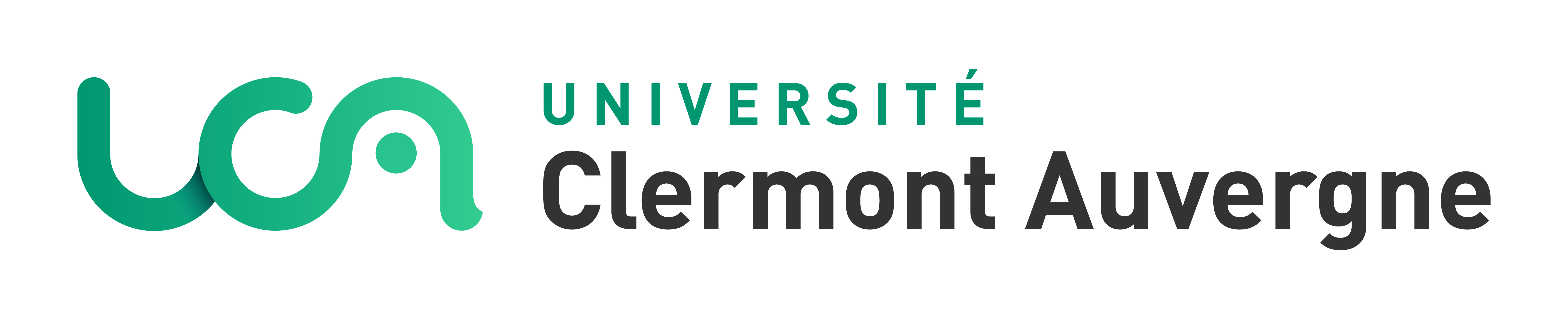 DOSSIER DE CANDIDATURESTATUT « ETUDIANT ARTISTE »Année universitaire ………/………Joindre à ce dossier les pièces suivantes :Copie de la carte d’étudiantDossier de candidature complété par votre responsable de formation (UCA) avant l’envoi (voir page 4)Lettre de motivationAttestation(s) justifiant le parcours artistiqueLettre(s) de recommandation éventuelle(s)Date de dépôt : ………/……../………					Signature de l’étudiant(e)----------------------------------------Ce dossier est à adresser au plus tard 2 octobre 2017 au Service Université Culture (SUC) par voie électronique à SUC@uca.frVous serez informé(e) du devenir de votre demande suite à la commission d’évaluation, instance habilitée à statuer sur l’ensemble des dossiers de demandes déposés.NOMPrénomDate et lieu de naissanceAdresse postaleTéléphoneEmailN° étudiantEtudes suivies à l’Université Clermont AuvergneEtudes suivies à l’Université Clermont Auvergne DUTIntitulé exact de la formation suivie : Licence LP Master Diplôme ingénieur Doctorat  Filières en santé AutreArt pratiqué Arts plastiques    Audiovisuel    Cirque    Danse   Musique    Théâtre    AutresArt pratiqué Arts plastiques    Audiovisuel    Cirque    Danse   Musique    Théâtre    AutresDénomination……………………………………………………………………………………………………………………………………………………………………………………………………………………………………………………………………………………………………………………………………………………………………………………Niveau et/ou diplôme(s)+ Nom du responsable de formation……………………………………………………………………………………………………………………………………………………………………………………………………………………………………………………………………………………………………………………………………………………………………………………Parcours artistique (justifier votre candidature au statut d’étudiant artiste)………………………………………………………………………………………………………………………………………………………………………………………………………………………………………………………………………………………………………………………………………………………………………………………………………………………………………………………………………………………………………………………………………………………………………………Structure(s) de formation et/ou de pratique artistique pour l’année en coursStructure(s) de formation et/ou de pratique artistique pour l’année en coursNoms(s) ou intitulé(s)1……………………………………………………………………………………………2……………………………………………………………………………………………3……………………………………………………………………………………………4……………………………………………………………………………………………Adresse(s) complète(s)1……………………………………………………………………………………………2……………………………………………………………………………………………3……………………………………………………………………………………………4……………………………………………………………………………………………Nom(s) du (des) formateur(s) éventuel(s)1……………………………………………………………………………………………2……………………………………………………………………………………………3……………………………………………………………………………………………4……………………………………………………………………………………………Programmes de travail hebdomadaire et annuel dans la structure artistique (joindre si possible un planning)………………………………………………………………………………………………………………………………………………………………………………………………………………………………………………………………………………………………………………………………………………………………………………………………………………………………………………………………………………………………………………………………………………………………………………………………………………………………………………………………………………………………………………………………………………………………………………………………………………………………………………………………………………………………………………………………………………………………………………………………………………………………………………………………………………………………………………………………………………………………………………………………………………………………………………………………………………………………………………………………………………………………………………………………………………………………………………………………………………………………………………………………………………………………………………………………………………………………………………………………………………………………………………………………………………………………………………………………………………………………………………………………………………………………………………………………………………………………………………………………………………………………………………………………………………………………………………………………………………………………………………………………………………………………………………Vos objectifs artistiques pour l’année universitaire………………………………………………………………………………………………………………………………………………………………………………………………………………………………………………………………………………………………………………………………………………………………………………………………………………………………………………………………………………………………………………………………………………………………………………………………………………………………………………………………………………………………………………………………………………………………………………………………………………………………………………………………………………………………………………………………………………………………………………………………………………………………………………Formulez précisément votre demande d’aménagement d’emploi du temps souhaité(aménagement d’horaires, demande(s) exceptionnelle(s) d’autorisation d’absence, aménagement d’examens, etc.)………………………………………………………………………………………………………………………………………………………………………………………………………………………………………………………………………………………………………………………………………………………………………………………………………………………………………………………………………………………………………………………………………………………………………………………………………………………………………………………………………………………………………………………………………………………………………………………………………………………………………………………………………………………………………………………………………………………………………………………………………………………………………………………………………………………………………………………………………………………………………………………………………………………………………………………………………………………………………………………………………………Cadre réservé à l’administrationCadre réservé à l’administrationAvis du Responsable de la formation UCA dans laquelle est inscrit l’étudiant favorable	 défavorable	 réservéCommentaires : Commentaires : Le Responsable de la formation, M/Mme	, Fait le 	 / 	 / 	Le Responsable de la formation, M/Mme	, Fait le 	 / 	 / 	Avis de la commission favorable	 défavorable	 réservéCommentaires : Commentaires : 	Fait à Clermont-Ferrand, le 	 / 	 / 		Fait à Clermont-Ferrand, le 	 / 	 / 	Décision du Président statut accordé	 statut refuséCommentaires : Commentaires : 	Fait à Clermont-Ferrand, le	 / 	 / 		Fait à Clermont-Ferrand, le	 / 	 / 	